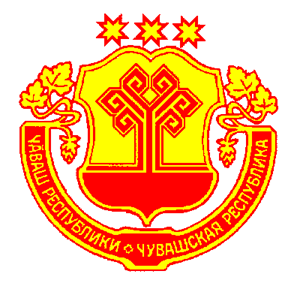 ЧĂВАШ   РЕСПУБЛИКИ                                               ЧУВАШСКАЯ РЕСПУБЛИКА       ЕЛЧẼК РАЙОНẼ	       ЯЛЬЧИКСКИЙ РАЙОН        ЛАШ ТАЯПА	         АДМИНИСТРАЦИЯ       ЯЛ  ТАРАХĚН	           ЛАЩ-ТАЯБИНСКОГО АДМИНИСТРАЦИЙĚ                                                     СЕЛЬСКОГО ПОСЕЛЕНИЯ        ЙЫШĂНУ                                                                         ПОСТАНОВЛЕНИЕ2021ç. июн.н 21мĕшĕ  №26                                                    21 июня . №26      Лаш-Таяпа ялĕ                                                                        с. Лащ-ТаябаОб  утверждении перечняпервичных  средств тушения пожарови противопожарного инвентаряв помещениях и строениях,находящихся в  собственности(пользовании) граждан  и в местахобщественного пользования населенныхпунктов Лащ-Таябинского  сельского поселенияВ соответствии с Федеральными законами от 21.12.1994 N 69-ФЗ "О пожарной безопасности", от 06.10.2003 N 131-ФЗ "Об общих принципах организации местного самоуправления в Российской Федерации",  Правилами противопожарного режима в Российской Федерации, утвержденными Постановлением Правительства РФ от 16.09.2020 г. №1479, руководствуясь Уставом Лащ-Таябинского  сельского поселения  Яльчикского муниципального района Чувашской Республики, администрация Лащ-Таябинского сельского поселения п о с т а н о в л я е т:1. Утвердить Перечень первичных средств тушения пожаров и противопожарного инвентаря в местах   общественного  пользования  населенных пунктов Лащ-Таябинского  сельского поселения (Приложение № 1).2. Настоящее постановление подлежит публикации на официальном сайте администрации Лащ-Таябинского сельского поселения в сети Интернет.Настоящее постановление вступает в силу со дня его официального опубликования (обнародования).3. Контроль за выполнением настоящего постановления оставляю за собой.Глава Лащ-Таябинского сельского поселения Яльчикского района                                                                                     С.В.ЕрмаковаПриложение №1к постановлению АдминистрацииЛащ-Таябинского сельского поселенияот   __________ 2021 г.    №  ___ПЕРЕЧЕНЬпервичных средств тушения пожаров и противопожарного инвентаряв местах общественного пользования населенных пунктов Лащ-Таябинского сельского поселения№п/пНаименование первичных средств пожаротушения, немеханизированного инструмента и инвентаряНормы комплектациипожарного щита1.Огнетушители  (рекомендуемые):-воздушно-пенные (ОВП) вместимостью 10 л.;- порошковые (ОП), вместимостью, л/массой огнетушащего состава, кг:ОП - 10/9ОП – 5/42122.Лом 13.Багор14.Ведро25.Покрывало для изоляции очага возгорания16.Лопата штыковая17.Лопата совковая18.Емкость для хранения воды объемом:0,2 куб. метра1